Stuffed Animal ScriptsWould you like to be the author of a play-create the story and control the characters?Follow these steps and you can make it happen.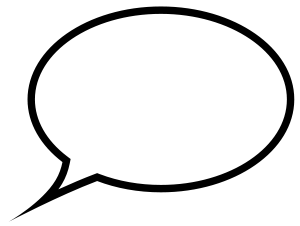 One day as I walked along                                                    the jungle path, I met a verystrange looking snake.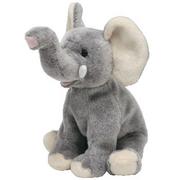 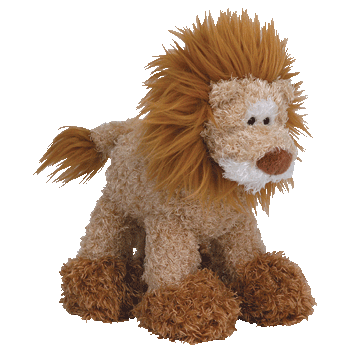 Was his name Randall?                                                                                               That guys is always hanging                                                                      around trying to cause trouble!Stuffed Animal ScriptsWould you like to be the author of a play-create the story and control the characters?Follow these steps and you can make it happen.Record your brainstorming ideas here before you begin writing your script.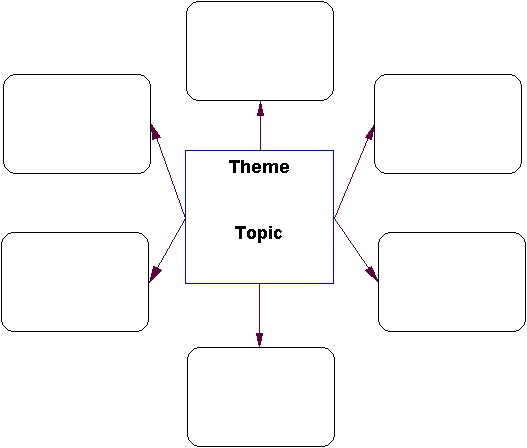 TitleCast of Characters: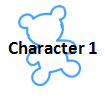 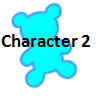 Setting:Script:The EndWritten By _________________________________________________________________________________________Suggested Topics for Stuffed Animal Scripts: (could be assigned, left to studetn choice, or placed in a can to be drawn out randomly.)A special birthday					I’d like to see . . .The biggest thing I ever saw			Noisy times and quiet timesI like to make . . .					My adventureMy favorite foods					Picnic funThe parade						How to make new friendsSomething funny that happened to me		Sometimes I wish . . .My new friend					Games we play at recessA trip on a rocket ship				The biggest bubble-gum bubbleWater balloons!					Helping out around the houseSwimming at the pool or lake			If I could flyWhat makes me special				Who is beautiful?Additional writing ideas can be found at: http://www.thewritesource.com/writing_topics/more_topics/#awayWriting a Two-Character PlaySelect a topic for your story.  Brainstorm ideas that connect to that topic.                                                                                             Complete the idea web.Write the title of your story- based on the topic.                                                                                                        Your title should use five words or less.Decide which animal is Character 1 and which is Character 2.                                                              Write their names on the Cast of Characters.  Describe the setting in the blank section of your page.Character 1 begins the conversation with 1-3 sentences to introduce                                                                     the topic.  Write these sentences in the first row of the script.Character 2 continues the conversation with 1-3 sentences that connect                                                         to what Character 1 said.  Write these sentences in the second row of the script.Character 1 and Character 2 continue to take turns speaking.                                                                         Each additional line in the script should follow the topic/title and should                                                  connect to what was said just before.  Decide who will have the last line.  Character 1?  Character 2? Or both characters?                            Remember- you do not have to fill in every line of the script box.The final line of the conversation should connect back to the topic/title                                                                 and should be a summary of the discussion.